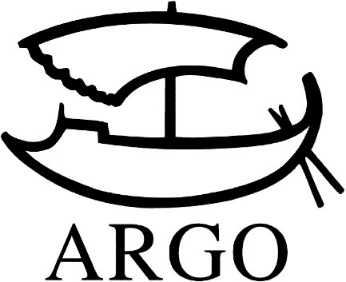 TISKOVÁ ZPRÁVAStefan Hertmans: Válka a terpentýnŽivot je silnější než románStefan Hertmans: Válka a terpentýn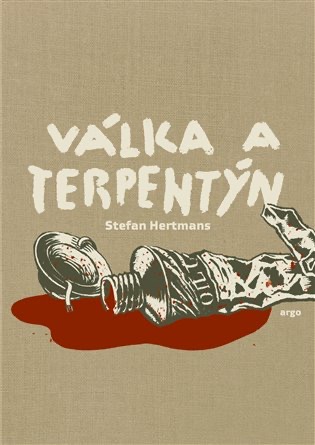 Vydává Argo, 344 stra,  398 Kč. Přeložila Veronika Havlíková ter HarmselKrátce před smrtí v osmdesátých letech minulého století předal Hertmansův dědeček svému vnukovi několik hustě popsaných starých sešitů. Celá léta se autor neodvážil sešity otevřít, až to jednoho dne přece jen udělal a nalezl v nich netušená tajemství. Dědečkův život byl poznamenán dětstvím prožitým v bídě na přelomu 19. a 20. století, strašlivými zážitky vojáka na frontách první světové války a předčasnou smrtí životní lásky. Po zbytek života ukrýval dědeček svůj smutek v tichých krajinomalbách a kopírování uctívaných malířských velikánů. Hertmans přepracoval dědečkův fascinující životní příběh do jímavého románového děje opřeného o autentické deníkové záznamy frontového vojáka.Vlám Sefan Hertmans (1951) je především básník, ale také prozaik a esejista. Jeho dílo je ověnčeno mnoha cenami a překládáno do mnoha jazyků. Román Válka a terpentýn, ověnčený čtyřmi významnými literárními cenami, patří k vrcholům jeho tvorby.Kontakty:ARGO spol. s r. o.Milíčova 13e-mail: zdena.krikavova@argo.czwww.argo.czMediální zastoupení:Radka Potměšilová2media.cz s.r.o.Pařížská 13110 00 Praha 1 - Staré Městomobil: 724 702 241e-mail: radka@2media.czwww.2media.cz